Guide to the Tuskegee University Autograph Album Collection Prepared by Dana Chandler, 2007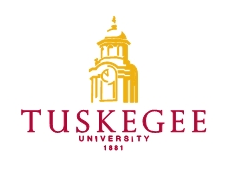 Ford Motor Company Library/Learning Resource Center,  Archives and Museums©2007, .  All rights reserved.TABLE OF CONTENTSCollection SummaryAdministrative InformationIndex TermsBiographyScope and ContentArrangementRestrictionsInventoryCollection SummaryCreator:			Williams, Danny T., et al.Title:				 Autograph Album CollectionDates:				1800-1987Quantity:			.33 cubic feetIdentification:Abstract:			Autographs include many famous African Americans such as Frederick Douglass, Booker T. Washington and Andrew Young.  It also includes others such as Susan B. Anthony, Mamie Eisenhower and Andrew Carnegie.  Collection spans from possibly as early as circa 1800 to1987.Contact Information:	Ford Motor Company Library/Learning Resource CenterPhone: (334) 725-2383Email: archives@tuskegee.edu					URL: www.tuskegee.eduAdministrative InformationPreferred Citation Autograph Album CollectionAcquisition InformationUnknown.Processing InformationThe autographs were received for processing within plastic sleeves in what was assumed to be their original photograph album.  From their arrangement in the photo album, it appears that the autographs were not listed in any particular order. Furthermore, it is not known if some items were missing or destroyed (although one plastic sleeve, of the same type, containing an autograph, with similar placement and descriptions as the others, was found among some other documents). In processing the collection, photo album leaves were left mostly intact and placed in acid-free folders. Original order of placement within the album was maintained when placing autographs in folders. Folders were labeled with assigned folder titles based on location in their protective sleeves.  Folder titles assigned by the processors are indicated in the inventory enclosed in square brackets.  All metal fasteners were removed, rough edges from the pages were trimmed back and excess tape removed. Index TermsThe collection is indexed under the following headings in the Tuskegee University Libraries online catalog.  Researchers seeking materials about related subjects, persons, organizations or places should search the catalog using these headings.Subjects:	Tuskegee Institute	Autographs- Collections	African American- Autographs	Calligraphy	 AutographsPersons:	Williams, Daniel T.Historical Background	During Daniel T. Williams tenure as Archivist at , he 	collected and/or added to the  autograph collection.  Apparently 	Williams solicited many famous people for autographs as well as utilizing those that were 	already in the University’s care. The final autographs collected were in May of 1987.Scope and ContentsThe  autograph album collection consists of thirty six folders containing autographs of many famous entrepreneurs, civil rights advocates, artists, writers and musicians.  Many autographs appear to have been cut out of books or other documents. Some of the autographs are loose within the folder, some are apparently glued to a single sheet of paper which includes a small cutout of biographical data in conjunction with the autograph.  There is a folder with some copies of the autographs which were originally done within the past.  Items are arranged in one series within one box.ArrangementThe papers are arranged in one box.RestrictionsRestrictions on AccessThere are no restrictions on access to this collection.Restrictions on UseResearchers are responsible for addressing copyright issues on materials not in the public domain.InventorySeries 1.   Autograph Album Collection.Box	Folder1	1	[Copies: Various Autographs]1	2	[Autograph: Phillips Brooks]1	3  	[Autograph: James Parton]1	4  	[Autographs: Henry Wallace, Henry Ford, & Andrew Young]1	5  	[Autograph: Booker T. Washington]1	6  	[Autographs: W.E.B. Dubois,  S. Buck, Robert Moton & others]1	7  	[Autograph: Marian Wright Edelman]1	8  	[Autographs: Richard Nixon, Sally Neubauer, & Gerald Ford]1	9	[Autograph: Janet Jackson]1	10	[Autographs: Henry W. Longfellow & Oliver W. Holmes]1	11	[Autographs: Mrs. S.E. Tanner & Langston Hughes]1	12	[Autographs: , Frederick Douglass & Wendell Phillips]1	13	[Autograph: William Lloyd Garrison]1	14	[Autographs: Daniel A. Payne & William M. Trotter]1	15	[Autographs: George W. Curtis, Mary A. Livermore & Eldridge Gerry]1	16	[Autographs: Francis L. Cardozo & Henry M. Turner]1	17	[Autographs: Robert N. Dett & Harry T. Burleigh]1	18	[Autographs: Frederick Douglas, Jr., Hallie Q. Brown, Ernest E. Just, F. D. 			Patterson, & Arna Bontemps]1	19	[Autographs: Ida B. Wells Barnett & Blanche K. Bruce]1	20	[Autograph: Susan B. Anthony]1	21	[Autographs: Alexander H. Rice & Nicholas Brown]1	22	[Autographs: Mary Church Terrell & Timothy Thomas Fortune]1	23	[Autographs: William Hooper & John G. Whittier]1	24	[Autographs: Joseph H. Neesima & Donald McHenry]1	25	[Autograph: Oliver Ellsworth]1	26	[Autographs: Misc.]1	27	[ Programs- Autographs by William Rosenwald]1	28	[Autographs: John G. Sake & James T. Fields]1	29	[Autograph: Benjamin P. Shillaber]1	30	[Autograph: Andrew Carnegie]1	31	[Autograph: Paul L. Dunbar]1	32	[Autograph: Mamie D. Eisenhower]1	33	[Autograph: Jennie B. Moton]1	34	[Autograph: C.G. Gomillion]1	35	[Autographs: Tip O’Neil, Erma Bombech & Dave Barry]1	36	[Picture and Autograph: Unknown- 1858]1	37	[Autograph:  Barbara Jordan]1	38	[Autograph: Louis W. Sullivan, M.D.]1	39	[Autographs: Taken at Various Visits to Tuskegee Institute]1	40	[Autograph:  W.C. Handy]1	41`	[Autograph: Ashton C. Kitchens]